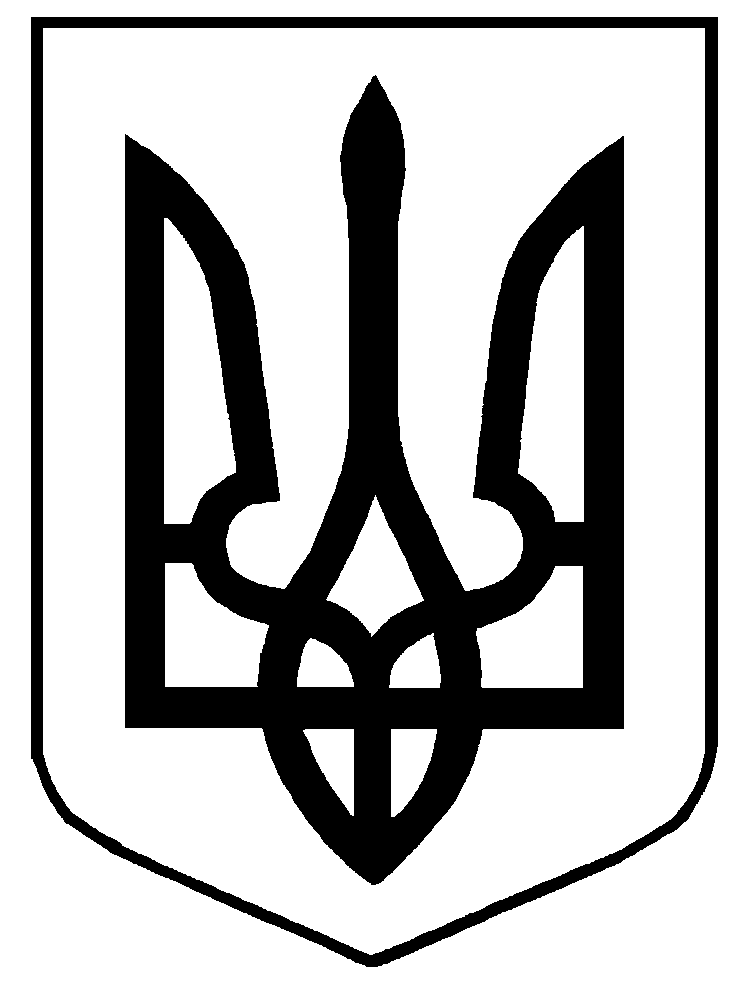 Міністерство освіти і науки УкраїниДержавний освітній стандарт 7122.С.23.20 - 2022(позначення стандарту)Професія:	ВогнетривникКод:            7122	Кваліфікація: вогнетривник 2-го розряду;вогнетривник 3-го розряду;вогнетривник 4-го розряду;вогнетривник 5-го розряду;вогнетривник 6-го розрядуОсвітня кваліфікація: кваліфікований робітник.Рівень освітньої кваліфікації: другий (базовий).Видання офіційнеКиїв – 2022Відомості про авторський колектив розробниківІ. Загальні положення щодо виконання стандартуДержавний освітній стандарт (далі – Стандарт) з професії 7122 «Вогнетривник» розроблено відповідно до:законів України «Про освіту», «Про професійну (професійно-технічну) освіту», «Про повну загальну середню освіту», «Про професійний розвиток працівників», «Про організації роботодавців, їх об’єднання, права і гарантії їх діяльності»; постанови Кабінету Міністрів України від 23 листопада 2011 року № 1341 «Про затвердження Національної рамки кваліфікацій»;постанови Кабінету Міністрів України «Про затвердження Положення про Міністерство освіти і науки України» від 16 жовтня 2014 р. № 630;постанови Кабінету Міністрів України  «Про затвердження Державного стандарту професійної (професійно-технічної) освіти» від 20 жовтня 2021 р. № 1077;методичних рекомендацій щодо розроблення стандартів професійної (професійно-технічної) освіти за компетентнісним підходом, затверджених наказом Міністерства освіти і науки України від 17 лютого 2021 р. № 216;професійного стандарту професії 7122 «Вогнетривник», затвердженого наказом Міністерства розвитку економіки, торгівлі та сільського господарства України (Мінекономіки) від 23 вересня 2020 р. № 1873;рамкової програми ЄС щодо оновлених ключових компетентностей для навчання протягом життя, схваленої Європейським парламентом і Радою Європейського Союзу 17 січня 2018 року;інших нормативно-правових актів.Стандарт є обов'язковим для виконання усіма закладами професійної (професійно-технічної) освіти, підприємствами, установами та організаціями, незалежно від їх підпорядкування та форми власності, які здійснюють (a6o забезпечують) підготовку, перепідготовку, підвищення кваліфікації кваліфікованих робітників та видають документа встановленого зразка за цією професією.Державний освітній стандарт містить:титульну сторінку;відомості про авторський колектив розробників;загальні положення щодо виконання стандарту;вимоги до результатів навчання, що містять: перелік ключових компетентностей за професією; загальні компетентності (знання та вміння) за професією; перелік результатів навчання та їх зміст;орієнтовний перелік основних засобів навчання.Структурування змісту Стандарту базується на компетентнісному підході, що передбачає формування і розвиток у здобувача освіти ключових та професійних компетентностей.Перелік та опис ключових компетентностей за професією визначено відповідно до рамкової програми ЄС щодо оновлених ключових компетентностей для навчання протягом життя, схваленої Європейським парламентом і Радою Європейського Союзу 17 січня 2018 року та професійного стандарту з професії 7122 «Вогнетривник».Ключові компетентності набуваються у логічній послідовності впродовж освітньої програми та можуть розвиватися у процесі навчання протягом життя шляхом формального, неформального та інформального навчання.Ключові компетентності в цьому Стандарті корелюються з загальними компетентностями, що визначені професійним стандартом, та набуваються впродовж строку навчання на різних рівнях професійної освіти.Професійні компетентності визначають здатність особи в межах повноважень застосовувати спеціальні знання, уміння та навички, виявляти відповідні моральні та ділові якості для належного виконання встановлених завдань і обов’язків, навчання, професійного та особистісного розвитку та сформовані відповідно до професійного стандарту.Результати навчання за цим Стандартом орієнтовані на трудові функції як відносно автономні одиниці трудової діяльності, формуються на основі переліку  ключових і професійних компетентностей та їх опису.Освітній рівень вступника: повна загальна середня освіта.Види професійної підготовки.Підготовка кваліфікованих робітників за професією 7122 «Вогнетривник» може проводитися за такими видами: первинна професійна підготовка, професійне (професійно-технічне) навчання, перепідготовка, підвищення кваліфікації.Первинна професійна підготовка за професією 7122 «Вогнетривник» з присвоєнням професійної кваліфікації 7122 «Вогнетривник» 2, 3, 4-го розряду передбачає здобуття особою 1-7 результатів навчання відповідно до Стандарту. Стандартом визначено загальні компетентності (знання та вміння) для професії, що включаються до змісту першого результату навчання. До першого результату навчання при первинній професійній підготовці включаються такі ключові компетентності як «Комунікативна», «Особистісна, соціальна й навчальна компетентність», «Громадянська компетентність», «Цифрова компетентність».«Підприємницьку компетентність» рекомендовано формувати на завершальному етапі освітньої програми.«Математична», «Екологічна та енергоефективна» компетентності формуються впродовж освітньої програми в залежності від результатів навчання.Стандарт встановлює максимально допустиму кількість годин при первинній професійній підготовці для досягнення результатів навчання. Кількість годин для кожного окремого результату навчання визначається освітньою програмою закладу освіти.Професійне (професійно-технічне) навчання за професією 7122 «Вогнетривник» 2-го розряду – наявність повної загальної середньої освіти. Без вимог до стажу роботи. Максимальна кількість годин – 310.Професійне (професійно-технічне) навчання за професією 7122 «Вогнетривник» 3-го розряду (за потребою виробництва) – наявність повної загальної середньої освіти. Без вимог до стажу роботи. Максимальна кількість годин – 160.Перепідготовка з інших професій з присвоєнням професійної кваліфікації за професію 7122 «Вогнетривник» 2-го розряду робітникам, які вже здобули первинну професійну підготовку або професійне (професійно-технічне) навчання в закладі освіти або на виробництві. Без вимог до стажу роботи. Максимальна кількість годин – 310.Перепідготовка з інших професій з присвоєнням професійної кваліфікації за професію 7122 «Вогнетривник» 3-го розряду за потребою виробництва. Максимальна кількість годин – 160.Загальні компетентності (знання та вміння), перелік та зміст ключових компетентностей при проведенні перепідготовки визначається освітньою програмою в залежності від наявності в особи документів про освіту чи присвоєння кваліфікації, набутого досвіду (неформальна чи інформальна освіта).Підвищення кваліфікації з присвоєнням професійної кваліфікації «Вогнетривник» 3, 4, 5, 6-го розрядів – професійна (професійно-технічна освіта) та / або професійна підготовка на виробництві. Стаж роботи за попередньою кваліфікацією не менше 1 року. Максимальна кількість годин на кожний розряд – 160.При організації перепідготовки, підвищення кваліфікації або навчанні на виробництві строк професійного навчання може бути скороченим з урахуванням наявності документів про освіту, набутого досвіду (неформальна чи інформальна освіта) та визначається за результатами вхідного контролю. Вхідний контроль знань, умінь та навичок здійснюється відповідно до законодавства.Тривалість професійної підготовки встановлюється відповідно до освітньої програми в залежності від виду підготовки та визначається робочим навчальним планом.Освітня програма може включати додаткові компетентності (за потреби), регіональний компонент, предмети за вибором здобувача освіти.Робочі навчальні плани розробляються самостійно закладами професійної (професійно-технічної) освіти, підприємствами, установами та організаціями, погоджуються із роботодавцями, регіональними навчально (науково)-методичними центрами (кабінетами) професійно-технічної освіти та затверджуються регіональними органами управління освітою.Робочі навчальні програми розробляються та затверджуються закладами професійної (професійно-технічної) освіти на основі Стандарту, визначають зміст навчання відповідно до компетентностей та погодинний розподіл навчального матеріалу.Перелік основних засобів навчання за професією розроблено відповідно до професійного стандарту, потреб роботодавців, сучасних технологій та матеріалів та використовується закладом освіти в залежності від освітньої програми. Після успішного завершення освітньої програми проводиться державна кваліфікаційна атестація, що передбачає оцінювання набутих компетентностей та визначається параметрами: «знає – не знає»; «уміє – не уміє». Поточне оцінювання проводиться відповідно до чинних нормативно-правових актів.На виробництві навчання завершується проведенням кваліфікаційної атестації.Заклади професійної (професійно-технічної) освіти організовують та здійснюють поточний, тематичний, проміжний і вихідний контроль знань, умінь та навичок здобувачів освіти, їх кваліфікаційну атестацію. Представники роботодавців, їх організацій та об’єднань можуть долучатися до проведення контролю знань, умінь та навичок здобувачів освіти та безпосередньо беруть участь у кваліфікаційній атестації.Після завершення навчання кожен здобувач освіти повинен уміти самостійно виконувати всі роботи, передбачені професійним стандартом, стандартом професійної (професійно-технічної) освіти, технологічними умовами і нормами, встановленими у галузі.Навчання з охорони праці проводиться відповідно до вимог чинних нормативно-правових актів з питань охорони праці. При складанні робочих навчальних планів та освітніх програм необхідно врахувати, що при первинній професійній підготовці та професійному (професійно-технічному) навчанні на вивчення компетентності «Охорона праці» потрібно виділити не менше 30 годин навчального часу, а при підвищенні кваліфікації та перепідготовці – не менше 15 годин.Спеціальне, спеціалізоване навчання і перевірка знань з професії «Вогнетривник» здійснюється відповідно до нормативно-правових актів та діючих галузевих інструкцій з охорони праці.Додаткові теми з охорони праці, що стосуються технологічного виконання робіт, застосування матеріалів, обладнання чи інструментів включаються до робочих навчальних програм.До самостійного виконання робіт здобувачі освіти допускаються лише після навчання й перевірки знань з охорони праці.Кваліфікаційна пробна робота проводиться за рахунок часу, відведеного на виробничу практику. Перелік кваліфікаційних пробних робіт розробляється закладами професійної (професійно-технічної) освіти відповідно Стандарту, потреб роботодавців галузі, сучасних технологій та новітніх матеріалів.Критерії кваліфікаційної атестації випускників розробляються закладом професійної (професійно-технічної) освіти разом з роботодавцями.Порядок проведення кваліфікаційної атестації здобувачів освіти та присвоєння їм кваліфікації визначається центральним органом виконавчої влади, що забезпечує формування державної політики у сфері трудових відносин, за погодженням із центральним органом виконавчої влади, що забезпечує формування та реалізує державну політику у сфері освіти і науки.Здобувачу освіти, який при первинній професійній підготовці опанував відповідну освітню програму й успішно пройшов кваліфікаційну атестацію, присвоюється освітньо-кваліфікаційний рівень «кваліфікований робітник» та видається диплом кваліфікованого робітника державного зразка.Особі, яка під час перепідготовки, підвищення кваліфікації або професійного (професійно-технічного) навчання опанувала відповідну освітню програму та успішно пройшла кваліфікаційну атестацію, видається свідоцтво про присвоєння професійної кваліфікації, а також посвідчення на право виконання робіт підвищеної небезпеки.Заклади професійної (професійно-технічної) освіти можуть видавати документи (сертифікати) власного зразка на кожний окремий результат навчання. Сфера професійної діяльностіНазва виду економічної діяльності, секції, розділу, групи та класу економічної діяльності та їхній код (згідно з Національним класифікатором України ДК 009:2010 «Класифікація видів економічної діяльності») визначено професійним стандартом.Специфічні вимоги до здобуття кваліфікаціїВік: по закінченню навчання не менше 18 років.Умовні позначенняКК – ключова компетентність.ПК – професійна компетентність.РН – результат навчання.ІІ. Вимоги до результатів навчання2.1. Перелік ключових компетентностей за професією2.2. Загальні компетентності (знання та вміння) за професією2.3. Перелік результатів навчаннядля первинної професійної підготовки, професійно-технічного навчання, перепідготовки, підвищення кваліфікаціїКваліфікація: вогнетривник 2, 3, 4, 5, 6-го розряду2.4. Перелік професійних і ключових компетенцій з їх описомIII. Орієнтовний перелік основних засобів навчанняЗАТВЕРДЖЕНОНаказ Міністерства освіти і науки Українивід «___» ________ 20___ р. №__________ 1.Дмитро КАРПЕНКОкерівник напрямку професійного навчання Товариства з обмеженою відповідальністю  «МЕТІНВЕСТ ХОЛДІНГ», Корпоративний університет2.Едуард ГОНЧАРОВ директор Навчально-методичного центру професійно-технічної освіти у Донецькій області, керівник робочої групи3.Ольга ГУЗЕЄВАначальник бюро розвитку персоналу Приватного акціонерного товариства «Запорожогнеупор»4.Вікторія МІНЯЙЛОначальник відділу Приватного акціонерного товариства «Авдіївський коксохімічний завод»,  Відділ навчання та розвитку персоналу5.Тетяна СОЛОДУНпрофільний методист Навчально-методичний центр професійно-технічної освіти у Донецькій областіУмовнепозначенняКлючові компетентностіОпис компетентностіОпис компетентностіУмовнепозначенняКлючові компетентностіЗнати:Уміти:КК1Комунікативна компетентністьпрофесійну лексику та термінологію, в тому числі іноземною мовою, за професійним спрямуванням;правила професійної етики та спілкування;причини виникнення конфліктів і способи їх уникнення.використовувати професійну лексику та термінологію, у тому числі іноземною мовою, за професійним спрямуванням;презентувати себе та результати професійної діяльності;спілкуватися з керівництвом, колегами, відвідувачами;уникати конфліктів.КК2Особистісна, соціальна й навчальна компетентностіпоняття особистості, риси характеру, темперамент;індивідуальні психологічні властивості особистості та її поведінки;причини і способи розв’язання конфліктних ситуацій в процесі роботи;;підходи до забезпечення сприятливого психологічного клімату в колективі;основні психологічні та моральні вимоги до роботи майстра ресторанного обслуговування;основні психологічні процеси та їх вплив на діяльність майстра ресторанного обслуговування в процесі роботи;стрес у роботі майстра ресторанного обслуговування, прийоми його подолання.працювати в команді;відповідально ставитися до професійної діяльності;самостійно приймати рішення;діяти в нестандартних ситуаціях;планувати трудову діяльність;знаходити та набувати нових знань, умінь і навичок;визначати навчальні цілі та способи їх досягнення;оцінювати власні результати навчання, навчатися впродовж життя;володіти технікою ведення ділових індивідуальних бесід;дотримуватися культури професійної поведінки майстра ресторанного обслуговування;запобігати виникненню конфліктних ситуацій; визначати індивідуальні психологічні особливості особистості.КК3Громадянська компетентністьосновні нормативно-правові документи, які регулюють трудові правовідносини;основні трудові права та обов’язки працівників;зміни та припинення трудових відносин;умови та порядок застосування в трудовому праві дисциплінарної та матеріальної відповідальності.застосовувати норми трудового законодавства;юридично обґрунтовано та аргументовано вирішувати правові ситуації;складати та заповнювати документацію.КК4Математична компетентністьправила математичних обрахунків у професійній діяльності;скорочені прийоми усного підрахунку;процентні обчислення;нормативно-технологічну документацію закладів ресторанного господарства;порядок проведення інвентаризації.користуватись обліковими вимірниками;володіти прийомами усного підрахунку;виконувати процентні обчислення;користуватись нормативно-технологічною документацією.КК5Цифрова компетентністьінформаційно-комунікаційні засоби, способи їх застосування;системи автоматизованого керування закладами ресторанного господарства;способи пошуку, збереження, обробки та передачі інформації;мультимедійні технології, засоби створення презентації.використовувати інформаційно-комунікаційні засоби, у тому числі системи автоматизованого керування закладами ресторанного господарства;здійснювати пошук інформації, її обробку, передачу та збереження у професійній діяльності.КК6Екологічна та енергоефективна компетентностіоснови енергоефективності;способи енергоефективного використання матеріалів та ресурсів у професійній діяльності та в побуті;основи раціонального використання, відтворення і збереження природних ресурсів;способи збереження та захисту екології в професійній діяльності та в побуті.раціонально використовувати енергоресурси, витратні матеріали;дотримуватись екологічних норм у професійній діяльності та в побуті.КК7Підприємницька компетентністьорганізаційно-правові форми підприємництва в Україні;положення основних документів, що регламентують підприємницьку діяльність;порядок планування підприємницької діяльності;процедури відкриття власної справи;основи складання бізнес-планів.користуватися нормативно-правовими актами, що регламентують підприємницьку діяльність;розробляти бізнес-плани.Знати:Вміти:загальні відомості про професію та професійну діяльність;основні нормативні акти у професійній діяльності;загальні правила охорони праці у професійній діяльності;загальні правила пожежної безпеки;загальні правила електробезпеки;загальні правила санітарії та гігієни у професійній діяльності;причини нещасних випадків на підприємстві;план ліквідації аварійних ситуацій та їх наслідків;правила та засоби надання домедичної допомоги постраждалим від нещасних випадківвиконувати вимоги положень, інструкцій, стандартів за професією та видами робіт;застосовувати загальні правила охорони праці у професійній діяльності;застосовувати первинні засоби пожежогасіння;діяти у разі виникнення нещасних випадків чи аварійних ситуацій;використовувати, в разі необхідності, засоби попередження і усунення виробничих, природних непередбачених явищ (пожежі, аварії, повені тощо);надавати домедичну допомогу постраждалим від нещасних випадків;забезпечувати особисту безпеку та здоров’я, безпеку та здоров’я оточуючих людей в процесі виконання робіт та під час знаходження на території підприємстваРезультати навчанняРН 1. Вміти організовувати виконання робіт       РН 2. Вміти підготувати робочий простір             РН 3. Вміти виконувати підготовку матеріалів до належних ремонтів      РН 4. Дотримання норм та правил охорони праці                                         РН 5. Надання першої домедичної допомоги потерпілим від нещасних випадків   РН 6. Вміти здійснювати кладку з вогнетривких та звичайних формованих виробів   РН 7. Вміти здійснювати  укладання вогнетривких набивних мас                                   РН 8. Вміти здійснювати укладання жаростійких та  вогнетривких бетонів, монолітнихпокриттів з неформованих вогнетривів    РН 9. Вміти здійснювати ремонт вогнетривкої кладки гасильних камер РН 10. Вміти здійснювати організацію робіт з футерування теплових агрегатів та робіт з   регулювання опалювальної системи коксових печей   Кваліфікація: вогнетривник 2-го розрядуМаксимальна кількість годин – 310 Кваліфікація: вогнетривник 2-го розрядуМаксимальна кількість годин – 310 Кваліфікація: вогнетривник 2-го розрядуМаксимальна кількість годин – 310 Кваліфікація: вогнетривник 2-го розрядуМаксимальна кількість годин – 310 Результати навчанняКомпетентністьОпис компетентностіОпис компетентностіРезультати навчанняКомпетентністьЗнатиУмітиРН 1. Вміти приймати і здавати змінуПК 1.  Здатність ознайомлюватись зі змінним завданнямпорядок проведенняприймання та здавання зміни;робочу інструкціювогнетривника;змінне завдання.проводити приймання та здавання зміни;розуміти змінне завдання на виконаннявогнетривких робіт;приймати, організовувати і здавати робоче місце.РН 1. Вміти приймати і здавати змінуКК 1. Комунікативна компетентністьпрофесійну лексику та термінологію за професійним спрямуванням;правила спілкування з керівництвом, колегами;норми професійної етики та етикету при спілкуванні;види документів у сфері професійної діяльності, правила їх ведення.використовувати  професійну лексику та термінологію за професійним спрямуванням при спілкуванні з керівництвом, колегами;дотримуватись норм професійної етики та етикету;слухати та доносити власну думку;вести робочу документацію.РН 1. Вміти приймати і здавати змінуКК 2. Особистісна, соціальна й навчальна компетентністьособливості роботи в команді, співпраці з іншими командами підприємства;поняття особистості, риси характеру, темперамент;індивідуальні психологічні властивості особистості та поведінки;причини і способи розв’язання конфліктних ситуацій у колективі;підходи до забезпечення сприятливого психологічного клімату в колективі;стрес у роботі вогнетривника, способи саморегуляції психічних станів.працювати в команді;відповідально ставитися до професійної діяльності;самостійно приймати рішення;діяти в нестандартних ситуаціях;планувати трудову діяльність;складати власний розклад та графік виконання роботи;знаходити та набувати нових знань, умінь і навичок;визначати навчальні цілі та способи їх досягнення;оцінювати власні результати навчання, навчатися впродовж життя;дотримуватися культури професійної поведінки в колективі;запобігати виникненню конфліктних ситуацій;визначати  індивідуальні психологічні особливості.РН 1. Вміти приймати і здавати змінуКК 3. Громадянська компетентністьосновні трудові права та обов’язки працівників;основні нормативно-правові акти у професійній сфері, що регламентують трудову діяльність;положення, зміст, форми та строки укладання трудового договору (контракту), підстави його припинення;  соціальні гарантії та чинний соціальний захист на підприємстві, зокрема види та порядок надання відпусток;порядок розгляду і способи вирішення індивідуальних та колективних трудових спорів.застосовувати знання щодо: основних трудових прав та обов’язків працівників;основних нормативно-правових актів у професійній сфері, що регламентують трудову діяльність;укладання та припинення трудового договору (контракту);соціальних гарантій та чинного соціального захисту на підприємстві, зокрема про види та порядок надання відпусток, порядок оплати лікарняних листів,порядку розгляду та способів вирішення індивідуальних і колективних трудових спорів.РН 1. Вміти приймати і здавати змінуПК 2. Здатність ознайомлюватись із записами в журналі приймання-здавання зміниправила і порядок ведення журналу приймання-здавання змінизаповнювати журнали облікуРН 1. Вміти приймати і здавати змінуПК 3. Здатність перевіряти наявність та справність засобів індивідуального та технічного захистувиди і призначення засобів індивідуальногозахиступеревіряти наявність і справність засобів індивідуального та технічного захистуРН 1. Вміти приймати і здавати змінуПК 4. Здатність прибирати робоче місце після проведення робітправила прибирання робочого місця після проведення робітприбирати робоче місце після проведення робітРН 1. Вміти приймати і здавати змінуКК 4. Математична компетентністьправила математичних розрахунків у професійній діяльностізастосовувати математичні розрахунки у професійній діяльностіРН 1. Вміти приймати і здавати змінуКК 5. Цифрова компетентністьінформаційно-комунікаційні засоби, способи їх застосування;способи пошуку, збереження, обробки та передачі інформації у професійній діяльності.використовувати інформаційно-комунікаційні засоби, технології;здійснювати пошук інформації, її обробку, передачу та збереження у професійній діяльності.РН 1. Вміти приймати і здавати змінуКК 6. Екологічна, енергоефективна компетентністьнормативно-правові акти у сфері екології;основи раціонального використання, відтворення і збереження природних ресурсів;основи ощадливого підприємства, систему 5С;правила утилізації відходів;правила ліквідації наслідків розливів нафтопродуктів;основи енергоефективності;     нормативно-правові акти у сфері енергозбереження;способи енергоефективного використання матеріалів та ресурсів у професійній діяльності та побуті.раціонально використовувати енергоресурси, витратні матеріали у професійній діяльності;дотримуватись екологічних норм у професійній діяльності;дотримуватись правил сортування сміття та утилізації відходів;проводити збір усіх відходів, що утворилися, роздільно по видах і в тару;ліквідувати наслідки розливів нафтопродуктів.РН 2. Вміти підготуватиробочийпростірПК 1. Здатність проводити огляд робочого місця види, призначення,будову та принцип роботи тепловихагрегатів, що підлягають футеруванню/ремонту;схеми розташуванняобладнання;граничні температури в промислових печах під час їх експлуатації;ризики і наслідкипроведення робіт в умовах недостатньоохолодженої поверхні,відсутності освітлення;вимоги до освітленняробочих місць.визначатитемпературу повітря інаявність шкідливих газів у робочій зоні;користуватисяконтрольно-вимірювальнимиприладами длявимірюваннятемператури поверхонь нагріву та температури повітря;виявляти й оцінювати ступінь охолодженняповерхонь, щопідлягають футеруванню.РН 2. Вміти підготуватиробочийпростірПК 2. Здатність проводити огляд та обмір вогнетривкої кладки з занесенням дефектів на картограмуправила проведення огляду та обміру вогнетривкої кладки;умовні позначення. проводити обмір, огляд вогнетривкої кладки;заносити всі значення в відповідні журнали та картограми.РН 2. Вміти підготуватиробочийпростірПК 3. Здатність проводити демонтаж спрацьованої вогнетривкої кладки для подальшого ремонту коксових печей та камер гасінняпорядок і способидемонтажу кладки;правила сортування тавідбраковування цегли після демонтажу кладки;способи розбираннякладки під час гарячих ремонтів металургійних та коксових печей з допомогою відбійних молотків, ломів, багрів, та інше.виконувати роботи демонтажу зношеногофутерування;відбраковувати цеглу після демонтажу;   користуватися пристроями та інструментом під час виконання демонтажу кладки.РН 2. Вміти підготуватиробочийпростірПК 4. Здатність проводити сортування та маркування вогнетривких та ізоляційних виробів з укладанням у штабелі по маркам, відбраковування виробів за зовнішнім виглядом   правила сортування та маркування вогнетривких та ізоляційних виробів сортувати та маркувати вогнетривких та ізоляційних виробівРН 2. Вміти підготуватиробочийпростірПК 5. Здатність проводити очищення робочих місць від відходів, брухту вогнетривів, металевого скрапуправила очищення робочих місць від відходів, брухту вогнетривів, металевого скрапупроводити очищення робочих місць від відходів, брухту вогнетривів, металевого скрапуРН 2. Вміти підготуватиробочийпростірПК 6. Здатність проводити монтаж, демонтаж, ремонт опалубок, рештовок, підмостківправила установки, демонтажу та ремонту загороджувальних конструкцій,необхідних длявиробництвавогнетривких робітпроводити монтаж, демонтаж, ремонт опалубок, рештовок, підмостків;перевіряти надійність їх установки.РН 2. Вміти підготуватиробочийпростірПК 7. Здатність проводити підготовку та комплектацію необхідного інструменту, пристроїв  види, призначення,будову, принцип роботи обладнання та інструмента, що необхідні для виконання вогнетривких робітпідготувати та комплектувати інструмент і пристрої, необхідні для виконання робітРН 2. Вміти підготуватиробочийпростірПК 8. Здатність розбирати, очищати, проводити збірку устаткування для торкретування, бетонування, нанесення монолітних вогнетривких покриттів  конструкцію устаткування (торкрет апарат для нанесення різноманітних торкретів)виконувати роботи з обслуговування обладнання дляторкретування,бетонування, нанесеннямонолітних вогнетривкихпокриттівРН 3. Вміти виконувати підготовку матеріалів ПК 1. Здатність визначати розміри ділянок, що підлягають ремонту/  футеруванню та необхідної кількості й асортименту цегли для футерування та інших матеріалів (кислоти, мертелі, цементи та інше)технологію вогнетривких робіт;основи креслення;правила складання робочої схеми на розпланування завдань по ремонту зношеного обладнання. проводити ремонти вогнетривкої кладки опалювальних простінків; читати креслення, схеми та картограми.РН 3. Вміти виконувати підготовку матеріалів ПК 2. Здатність підбирати, перевіряти і доставляти від місця вивантаження до місця роботи необхідного вогнетривкого матеріалу у відповідності до зміни завданнявиди і призначення вогнетривів;вимоги до якості вогнетривів за формою і розмірами, складом і механічними властивостями;безпечні методи ведення вантажно- розвантажувальних робіт;механізми та пристрої для транспортування.визначати якість і марку вогнетривкого виробу за зовнішнім виглядом;безпечно виконувати вантажно-розвантажувальніроботи.РН 3. Вміти виконувати підготовку матеріалів ПК 3. Здатність проводити прийом, складування і зберігання вогнетривких матеріалівправила сортування та складування вогнетривів в клітини, штабелі, піддони;схеми транспортування матеріалів.проводити прийом, складування і зберігання вогнетривких матеріалівбезпечно транспортувати матеріалиРН 3. Вміти виконувати підготовку матеріалів ПК 4. Здатність просівати вогнетривкі порошкиосновні вимоги до матеріалів, призначених для приготування вогнетривких розчиніввизначати гранулометричний склад порошків і піску, просів їх за фракціямиРН 3. Вміти виконувати підготовку матеріалів ПК 5. Здатність готувати за заданим складом вогнетривких мас і спеціальних розчиніввиди, вогнетривкихпокриттів, склад,призначення будівельних і вогнетривких розчинів та технологія їх приготування;  вимоги до якості вогнетривів за формою і розмірами, складом і механічними властивостями.готувати розчини за заданим складом РН 3. Вміти виконувати підготовку матеріалів ПК 6. Здатність виконувати механізовані конструктивні / фасонні обробки вогнетривких виробівтехнологію обробки вогнетривких виробіввиконувати механізовані конструктивні / фасонні обробки вогнетривких виробівРН 4.  Дотримання норм та правил охорони праціПК 1. Здатність забезпечувати особисту безпеку та здоров’я, безпеку та здоров’я оточуючих людей в процесі виконання робіт та під час знаходження на території підприємства  вимоги безпеки, щопред’являютьсядо вогнетривника;   позиції плану ліквідації аварій;вимоги щодозастосування, утримання та зберігання спецодягу, спецвзуття та інших засобів індивідуальногозахисту.використовуватизасоби колективного таіндивідуального захисту;діяти в аварійнихситуаціях згідно плану ліквідації аварій.РН 4.  Дотримання норм та правил охорони праціПК 2. Здатність дотримуватись заходів пожежної безпеки та правил поведінки у разі аварії  пожежонебезпечні властивості матеріалів,сировини,напівпродуктів таготового продукту;перелік і місце зберігання засобівпожежогасіння тааварійних інструментів.діяти в аварійнихситуаціях згідноплану ліквідації аварійРН 4.  Дотримання норм та правил охорони праціПК 3. Здатність дотримуватись законодавчих та внутрішніх корпоративних стандартів та положень щодо охорони праці та промислової безпекивимоги законодавчих  актів та внутрішніхкорпоративнихположень з охорони працівиконувати вимоги законодавчих актів тавнутрішніхкорпоративнихположень з охорони праціРН 4.  Дотримання норм та правил охорони праціПК 4. Здатність дотримуватись вимог нарядної системи та правил внутрішнього трудового розпорядкувимоги положеньнарядної системи;правила внутрішньоготрудового розпорядку.виконуватиположення колективного договору підприємства;виконувати правилавнутрішнього трудовогорозпорядку.РН 4.  Дотримання норм та правил охорони праціПК 5. Здатність дотримуватись вимог експлуатації небезпечних виробничих об’єктіввимоги експлуатації небезпечних виробничих об’єктівпроводити аналіз безпечного виконання робіт;виконувати вимоги положень, інструкцій,стандартів за професією та видами робіт.РН 4.  Дотримання норм та правил охорони праціПК 6. Здатність дотримуватись вимог нормативно-правових актів з охорони праці, правил поводження з машинами, механізмами, устаткуванням та іншими засобами виробництва, використання індивідуальних та застосування колективних засобів захистуінструкції з охоронипраці, правилаповодження з машинами, механізмами,устаткуванням таіншими засобамивиробництвавиконувати інструкції з охорони праці, правилаповодження з машинами,механізмами,устаткуванням таіншими засобамивиробництваРН 5.  Надання першої домедичної допомоги потерпілим від нещасних випадківПК 1. Здатність визначати характер ушкоджень і ступінь загрози життю та здоров’ю потерпілих від нещасних випадків правила та прийоми надання першоїдомедичної допомогивизначати характерушкоджень і ступінь загрози життю таздоров’ю потерпілих віднещасних випадківРН 5.  Надання першої домедичної допомоги потерпілим від нещасних випадківПК 2. Здатність надавати першу домедичну допомогу потерпілим від нещасних випадків, від гострих захворювань та у випадку аварії правила та прийоми надання першоїдомедичної допомогипотерпілим віднещасних випадків, гострих захворювань та у випадку аварії;місцезнаходження засобів для наданнядомедичної допомоги.надавати першу домедичну допомогупотерпілим від різних видів травм (ураженняелектричним струмом,поранення, вивих, перелом, кровотеча, опік тощо).РН 5.  Надання першої домедичної допомоги потерпілим від нещасних випадківПК 3. Здатність транспортувати потерпілих до місця надання першої медичної допомоги порядок виклику швидкої допомоги,пожежної служби, номера телефонів службекстреного реагування;правилатранспортуванняпотерпілих від нещасних випадків.транспортуватипотерпілих до місця надання першої медичної допомогиКваліфікація: вогнетривник 3-го розрядуМаксимальна кількість годин – 160Кваліфікація: вогнетривник 3-го розрядуМаксимальна кількість годин – 160Кваліфікація: вогнетривник 3-го розрядуМаксимальна кількість годин – 160Кваліфікація: вогнетривник 3-го розрядуМаксимальна кількість годин – 160РН 6. Вміти здійснювати кладку з вогнетривких та звичайних формованих виробів ПК1.  Здатність проводити підготовку основи під кладку, вирівнювання поверхні правила і основні вимоги до кладкипромислових печейвиконувати підготовку основи під кладку, вирівнювання поверхні РН 6. Вміти здійснювати кладку з вогнетривких та звичайних формованих виробів ПК 2. Здатність закріплювати і переносити шнури спеціальні інструменти для закріплення шнурів виконувати закріплення і переноску шнурівРН 6. Вміти здійснювати кладку з вогнетривких та звичайних формованих виробів ПК 3. Здатність добірки й укладання (наверстай) цегли насухо  навички з читання креслень;марки цегливиконувати добірку і укладання цегли насухо  РН 6. Вміти здійснювати кладку з вогнетривких та звичайних формованих виробів ПК 4. Здатність проводити улаштування ліжка вимоги до улаштування ліжкаготувати ліжко дляукладання цеглиРН 6. Вміти здійснювати кладку з вогнетривких та звичайних формованих виробів ПК 5. Здатність проведення горизонтального/ вертикального укладання цегли на розчиндопуски та посадкивиконувати горизонтальне /вертикальне укладання цегли на розчинРН 6. Вміти здійснювати кладку з вогнетривких та звичайних формованих виробів ПК 6. Здатність виконувати температурні шви торцевих і поздовжніх частин кладкиматеріли, що використовуються при виконанні різноманітних швіввиконувати температурні швиторцевих і поздовжніхчастин кладкиРН 6. Вміти здійснювати кладку з вогнетривких та звичайних формованих виробів ПК 7. Здатність стикувати кладки окремих елементів агрегатуприпущення нових та старих стикуваньперев’язувати шви;   стикувати кладки.РН 6. Вміти здійснювати кладку з вогнетривких та звичайних формованих виробів ПК 8. Здатність заливати і зачищати шви кладкиматеріли, що використовуються при заливанні різноманітних елементів кладкивиконувати заливку і зачистку швівРН 6. Вміти здійснювати кладку з вогнетривких та звичайних формованих виробів ПК 9. Здатність проводити сушку футеровки регламент сушкивиконувати сушку футеровкиРН 6. Вміти здійснювати кладку з вогнетривких та звичайних формованих виробів ПК 10. Здатність проводити ізоляцію кладкиматеріли, що використовуються для ізоляції кладкивиконувати ізоляцію кладкиКваліфікація: вогнетривник 4-го розрядуМаксимальна кількість годин – 160Кваліфікація: вогнетривник 4-го розрядуМаксимальна кількість годин – 160Кваліфікація: вогнетривник 4-го розрядуМаксимальна кількість годин – 160Кваліфікація: вогнетривник 4-го розрядуМаксимальна кількість годин – 160РН 7. Вміти здійснювати  укладання вогнетривких набивних мас та різноманітних  видів цегли ПК 1. Здатність проводити укладання пухкої маси технологію і схеми укладання вогнетривкихнабивних масукладати маси здотриманням допустимих товщин шарів покриттяРН 7. Вміти здійснювати  укладання вогнетривких набивних мас та різноманітних  видів цегли ПК 2. Здатність виконувати трамбування маси  технологію і схеми укладання вогнетривкихнабивних мастрамбувати масиРН 7. Вміти здійснювати  укладання вогнетривких набивних мас та різноманітних  видів цегли ПК 3. Здатність виконувати перевірку щільності трамбування  спеціальний інструмент і контрольно-вимірювальні приладиконтролювати щільність покриття, допустимутемпературу мас ітрамбівок за допомогоюспеціального інструменту таконтрольно-вимірювальнихприладівРН 7. Вміти здійснювати  укладання вогнетривких набивних мас та різноманітних  видів цегли ПК 4. Здатність виконувати стикування наступного шару з попереднімправила стикування смуг, що укладаються;температурні режими маси і трамбівок.виконувати стикування шарівКваліфікація: вогнетривник 5-го розрядуМаксимальна кількість годин – 160Кваліфікація: вогнетривник 5-го розрядуМаксимальна кількість годин – 160Кваліфікація: вогнетривник 5-го розрядуМаксимальна кількість годин – 160Кваліфікація: вогнетривник 5-го розрядуМаксимальна кількість годин – 160РН 8. Вміти здійснювати   укладання жаростійких та   вогнетривкихбетонів,монолітнихпокриттів знеформова-нихвогнетривівПК 1. Здатність очищати і зволожувати поверхні, на які буде укладено бетон, монолітні покриття   технологію очищення і зволожування поверхні, на які буде укладено бетон, монолітні покриття   виконувати очищення й зволожування поверхонь, на які буде укладено бетон, монолітні покриттяРН 8. Вміти здійснювати   укладання жаростійких та   вогнетривкихбетонів,монолітнихпокриттів знеформова-нихвогнетривівПК 2. Здатність виконувати монтаж огороджувальних вертикальних поверхонь (опалубки/ металевого кожуха/ цегляної стіни тощо)технологію монтажу огороджувальних вертикальних поверхонь;безпечні прийоми роботи зустаткуванням.виконувати монтаж огороджувальних поверхоньРН 8. Вміти здійснювати   укладання жаростійких та   вогнетривкихбетонів,монолітнихпокриттів знеформова-нихвогнетривівПК3. Здатність укладати та ущільнювати бетон, монолітних покриттів оптимальні товщини шарів;технологіюукладання шаріввогнетривкої суміші;безпечні прийоми роботи з устаткуванням.виконувати роботи зукладання жаростійких івогнетривких бетонів,монолітних покриттів ізнеформованихвогнетривівРН 8. Вміти здійснювати   укладання жаростійких та   вогнетривкихбетонів,монолітнихпокриттів знеформова-нихвогнетривівПК4. Здатність виконувати підтримку відповідного рівня вологи в покритті під час його твердіння способи підтримки відповідного рівня вологи в покритті під час його твердіннявиконувати підтримку відповідного рівня вологи в покритті під час його твердінняРН 8. Вміти здійснювати   укладання жаростійких та   вогнетривкихбетонів,монолітнихпокриттів знеформова-нихвогнетривівПК5. Здатність проводити демонтаж огороджувальних вертикальних поверхоньтехнологію демонтажу огороджувальних вертикальних поверхонь;безпечні прийоми роботи з устаткуванням.виконувати демонтаж огороджувальних поверхоньРН 9. Вміти здійснювати ремонт вогнетривкої кладки гасильних камер УСГКПК 1. Здатність визначити місце пошкодженнязнання конструкції вогнегасильної камеривізуальний огляд після зупинки та вентиляції  вогнегасильної камериРН 9. Вміти здійснювати ремонт вогнетривкої кладки гасильних камер УСГКПК 2. Здатність визначати розміри ділянок, що підлягають ремонту/  футеруванню та необхідної кількості й асортименту цегли для футерування та інших матеріалів (кислоти, мертелі, цементи та інше.)матеріли, що використовуються для ремонту визначеної пошкодженої ділянки вогнетривної кладкивиконувати ремонт пошкодженої ділянки вогнетривної кладки вогнегасильної камериКваліфікація: вогнетривник 6-го розрядуМаксимальна кількість годин – 160Кваліфікація: вогнетривник 6-го розрядуМаксимальна кількість годин – 160Кваліфікація: вогнетривник 6-го розрядуМаксимальна кількість годин – 160Кваліфікація: вогнетривник 6-го розрядуМаксимальна кількість годин – 160РН 10. Вміти здійснювати організацію робіт з футерування теплових агрегатів та робіт з регулювання опалювальної системи коксових печей  ПК 1.   Здатність проводити огляд існуючої футеровки та прийняття рішення щодо її подальшої експлуатації, ремонту або заміни (спільно з майстром)технологіювогнетривких робітпроводити огляд існуючої футеровкиРН 10. Вміти здійснювати організацію робіт з футерування теплових агрегатів та робіт з регулювання опалювальної системи коксових печей  ПК 2.  Здатність проводити розмітку  конструктивних елементів теплових агрегатів під кладку  основи креслення;правила складання робочої схеми нарозпланування;способи розбиванняконструктивнихелементів промисловихпечей і котлів згідно із заданими осями іпозначками.читати кресленняскладних пічнихконструкцій;наносити геодезичні осі.РН 10. Вміти здійснювати організацію робіт з футерування теплових агрегатів та робіт з регулювання опалювальної системи коксових печей  ПК 3.  Здатність проводити розподіл робіт між членами бригади   правила ведення іприймання робіт з кладки промислових печейраціонально розподіляти виробничі завдання між членами бригадиРН 10. Вміти здійснювати організацію робіт з футерування теплових агрегатів та робіт з регулювання опалювальної системи коксових печей  ПК 4.  Здатність проводити контроль наявності та своєчасної доставки матеріалів, пристосувань в робочу зону правила доставки матеріалів в робочу зонупроводити контроль наявності та своєчасної доставки матеріалів, пристосувань в робочу зону РН 10. Вміти здійснювати організацію робіт з футерування теплових агрегатів та робіт з регулювання опалювальної системи коксових печей  ПК 5.   Здатність проводити контроль послідовності виконання вогнетривких робіт відповідно до технологічної інструкції, робочої схеми та креслень на всіх етапах вогнетривкої кладки  технологічну інструкцію вогнетривких робітсвоєчасно виявлятивідхилення, дефекти в кладці, що виробляєтьсяРН 10. Вміти здійснювати організацію робіт з футерування теплових агрегатів та робіт з регулювання опалювальної системи коксових печей  ПК 6.   Здатність проводити контроль якості кладки  вимоги до кладки;правила ведення іприймання робіт з кладки промислових печейпроводити контроль якості кладки  РН 10. Вміти здійснювати організацію робіт з футерування теплових агрегатів та робіт з регулювання опалювальної системи коксових печей  ПК 7.  Здатність виконувати роботи з регулювання опалювальної системи коксових печейправила регулювання опалювальної системи коксових печейвиконувати роботи з регулювання опалювальної системи коксових печей;виконуватироботи по замініпальників, нижніхрегістрів, продувкукорнерів.РН 10. Вміти здійснювати організацію робіт з футерування теплових агрегатів та робіт з регулювання опалювальної системи коксових печей  КК 7. Підприємницька компетентністьпоняття «ринкова економіка» та принципи, на яких вона базується;організаційно-правові форми підприємництва в Україні;положення основних документів, що регламентують підприємницьку діяльність;процедури відкриття власної справи;основні поняття про господарський облік;види та порядок ціноутворення;види заробітної плати;види стимулювання праці персоналу підприємств;порядок створення приватного підприємства;порядок створення та заповнення нормативної документації (книга «доходів та витрат», баланс підприємства); порядок ведення обліково-фінансової документації підприємства;порядок проведення інвентаризації;порядок ліквідації підприємства;поняття «конкуренція», її види та прояви;основні фактори впливу держави на економічні процеси (податки, пільги, дотації).користуватися нормативно-правовими актами щодо підприємницької діяльності№ з/пНайменуванняКількість на групу - 20 осібКількість на групу - 20 осіб№ з/пНайменуванняДля індивід. користуванняДля груп. користування1.Обладнання1.1промислова піч;111.2повітропровід, газопровід;111.3обладнання для торкретування;-41.4обладнання для сушіння футеровки;-11.5обладнання для бетонування;-11.6обладнання для нанесення монолітнихвогнетривких покриттів;-11.7система витяжної вентиляції;--1.8вантажо-захоплюючі пристрої;1.9розчинний вузол;-11.10верстат для обробки вогнетривких виробів;-11.11віброустановка;-11.12бетонозмішувач;-11.13пневматична трамбівка-42.Інструменти та пристрої2.1.для демонтажу кладки:2.1.1чисток-42.1.2лом-42.1.3багор-42.1.4стисле повітря-4 Мпа2.1.5газоаналізатор1202.1.6ареометр-12.2.слюсарний інструмент:2.2.1кувалда-42.2.2зубило-42.3будівельний інструмент:2.3.1кельма1202.3.2кирка будівельна1202.3.3візок-32.4електро- і пневмоінструмент:2.4.1відбійній молоток-32.5інструменти для нанесення розмітки2.5.1рулетки різної довжини1202.5.2шаблони для вимірювання -42.5.3рівні -42.5.4відвіси -42.6інструменти та пристрої для робіт по  регулюванню опалювальної системи коксових печей2.6.1торкрет апарат в комплекті-42.7котел;-12.8ківш;12.9ліси;-22.10шаблон;-2.11ємність для розчину;-22.12опалубки;2.13риштовки;-23.Захисні засоби і пристосування3.1засоби індивідуального захисту:3.1.1футболка1203.1.2плащ для захисту від високого інфрачервоного випромінювання і підвищених температур з алюмінізірованим покриттям1203.1.3підшоломок  зимовий термостійкий 1203.1.4підшоломок літній термостійкий1203.1.5черевики шкіряні для захисту від підвищених температур, іскор і бризок розплавленого металу1203.1.6каска захисна термостійка1203.1.7костюм для захисту від підвищених температур, іскор і бризок розплавленого металу1203.1.8костюм для захисту від знижених температур, іскор і бризок розплавленого металу1203.1.9вачеги1203.1.10рукавиці від підвищених температур і розплавленого металу1203.1.11рукавиці з полімерним  покриттям, морозостійкі (категорія 2)1203.1.12захисні окуляри відкриті1203.1.13захисні окуляри закриті1203.1.14респіратор або напівмаска зі змінними фільтрами1203.1.15щиток лицьовий1203.1.16шолом для захисту від підвищених температур, іскор і бризок розплавленого металу1203.2засоби колективного захисту3.2.1захисні кожухи, огородження, поручні, поруччя-за потреби3.2.2звукова та світлова сигналізація-13.2.3система аспірації повітря-13.2.4бірочна система-13.2.5система БМП (блокувння-маркування-перевірка)-13.2.6захисні заземлення електроустановок та  устаткування-за потреби3.3засоби пожежогасіння-3.3.1лопата33.3.2лом33.3.3багор 33.3.4кошма33.3.5вогнегасник34.Технічні засоби навчання4.1мультимедійний проектор14.2екран14.3персональний комп'ютер204.4ноутбук5.Набір навчальних посібників46.Технологічні карти щодо видів робіт27.Комплект бланків актів18.Журнал прийому-здачі зміни19.Плакати безпеки (комплект)1